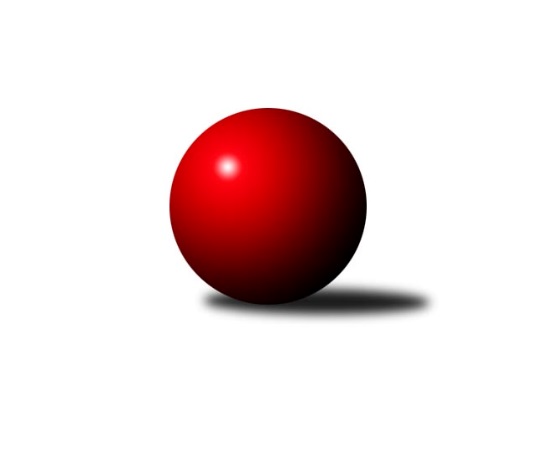 Č.11Ročník 2022/2023	26.2.2023Nejlepšího výkonu v tomto kole: 1248 dosáhlo družstvo: SKK Náchod AVýchodočeská divize dorostu 2022/2023Výsledky 11. kolaSouhrnný přehled výsledků:TJ Tesla Pardubice A	- TJ Jiskra Hylváty A	4:4	1184:1182		22.2.TJ Lokomotiva Trutnov A	- SKK Náchod A	1:7	1178:1248		26.2.KK Svitavy A	- KK V. Mýto A	4:4	785:1056		26.2.KK V. Mýto A	- TJ Jiskra Hylváty A	2:6	1127:1155		15.2.Tabulka družstev:	1.	TJ Jiskra Hylváty A	10	8	1	1	62 : 18 	 	 1212	17	2.	SKK Náchod A	9	6	0	3	43 : 29 	 	 1195	12	3.	KK Svitavy A	9	4	1	4	38 : 34 	 	 1162	9	4.	TJ Tesla Pardubice A	8	4	1	3	30 : 34 	 	 1058	9	5.	TJ Lokomotiva Trutnov A	9	4	0	5	31 : 41 	 	 1154	8	6.	TJ Lokomotiva Č. Třebová A	9	3	1	5	34 : 38 	 	 1131	7	7.	KK V. Mýto A	10	0	2	8	18 : 62 	 	 1061	2Podrobné výsledky kola:	 TJ Tesla Pardubice A	1184	4:4	1182	TJ Jiskra Hylváty A	Kamil Dvořák	 	 185 	 219 		404 	 2:0 	 307 	 	159 	 148		Imamaddin Babayev	Vít Musil	 	 174 	 195 		369 	 0:2 	 445 	 	215 	 230		Vojtěch Morávek	Monika Nováková	 	 214 	 197 		411 	 0:2 	 430 	 	221 	 209		Jiří Komprsrozhodčí: Martina NovákováNejlepší výkon utkání: 445 - Vojtěch Morávek	 TJ Lokomotiva Trutnov A	1178	1:7	1248	SKK Náchod A	Matěj Kulich	 	 188 	 180 		368 	 1:1 	 368 	 	197 	 171		Kristýna Bártová	Michal Turek	 	 184 	 220 		404 	 0:2 	 409 	 	221 	 188		Andrea Prouzová	Leoš Doležal	 	 210 	 196 		406 	 0:2 	 471 	 	230 	 241		Veronika Kábrtovározhodčí: Zdeněk BabkaNejlepší výkon utkání: 471 - Veronika Kábrtová	 KK Svitavy A	785	4:4	1056	KK V. Mýto A	Lucie Zelinková	 	 221 	 204 		425 	 2:0 	 330 	 	159 	 171		Kristián Bodor	Adam Krátký	 	 184 	 176 		360 	 2:0 	 333 	 	160 	 173		Kamila Bodorová	nikdo nenastoupil	 	 0 	 0 		0 	 0:2 	 393 	 	200 	 193		Nikola Stráníkovározhodčí: Jakub ZelinkaNejlepší výkon utkání: 425 - Lucie Zelinková	 KK V. Mýto A	1127	2:6	1155	TJ Jiskra Hylváty A	Kristián Bodor	 	 183 	 165 		348 	 0:2 	 417 	 	207 	 210		Jiří Komprs	Nikola Stráníková	 	 220 	 187 		407 	 2:0 	 336 	 	162 	 174		Said Babayev	Kamila Bodorová	 	 182 	 190 		372 	 0:2 	 402 	 	204 	 198		Vojtěch Morávekrozhodčí: Josef LedajaksNejlepší výkon utkání: 417 - Jiří KomprsPořadí jednotlivců:	jméno hráče	družstvo	celkem	plné	dorážka	chyby	poměr kuž.	Maximum	1.	Vojtěch Morávek 	TJ Jiskra Hylváty A	424.10	296.3	127.8	7.8	6/6	(447)	2.	Anthony Šípek 	TJ Jiskra Hylváty A	424.00	286.9	137.1	7.3	4/6	(453)	3.	Petr Doubek 	SKK Náchod A	419.50	289.6	129.9	6.3	4/6	(469)	4.	Michal Turek 	TJ Lokomotiva Trutnov A	411.83	292.7	119.1	9.5	6/6	(454)	5.	Karolína Kolářová 	TJ Lokomotiva Č. Třebová A	411.60	281.6	130.0	8.2	5/5	(457)	6.	Lucie Zelinková 	KK Svitavy A	405.53	288.1	117.4	11.4	5/5	(426)	7.	Adam Krátký 	KK Svitavy A	400.75	277.7	123.1	9.1	4/5	(440)	8.	Jiří Komprs 	TJ Jiskra Hylváty A	394.00	280.0	114.0	9.3	4/6	(430)	9.	Leoš Doležal 	TJ Lokomotiva Trutnov A	378.21	276.8	101.4	11.8	6/6	(444)	10.	Lucie Marešová 	TJ Lokomotiva Č. Třebová A	370.27	273.7	96.5	16.6	5/5	(402)	11.	Vít Musil 	TJ Tesla Pardubice A	366.00	262.5	103.5	14.4	4/4	(429)	12.	Nikola Stráníková 	KK V. Mýto A	365.57	262.4	103.2	14.1	7/7	(407)	13.	Lukáš Pail 	KK Svitavy A	364.40	261.6	102.8	17.1	5/5	(425)	14.	Matěj Kulich 	TJ Lokomotiva Trutnov A	364.21	265.0	99.2	14.6	6/6	(420)	15.	Kristián Bodor 	KK V. Mýto A	362.80	255.0	107.8	14.2	5/7	(463)	16.	Kamil Dvořák 	TJ Tesla Pardubice A	362.44	267.0	95.4	12.8	4/4	(404)	17.	Martin Jireček 	SKK Náchod A	354.75	256.5	98.3	15.3	4/6	(387)	18.	Štěpán Třasák 	TJ Lokomotiva Č. Třebová A	350.20	256.5	93.7	16.1	5/5	(399)	19.	Kamila Bodorová 	KK V. Mýto A	341.25	247.6	93.7	15.7	7/7	(387)	20.	Monika Nováková 	TJ Tesla Pardubice A	340.90	244.5	96.4	17.4	4/4	(411)		Jan Majer 	SKK Náchod A	473.00	324.0	149.0	4.0	1/6	(473)		Veronika Kábrtová 	SKK Náchod A	471.00	311.0	160.0	1.0	1/6	(471)		Danny Tuček 	SKK Náchod A	468.75	311.0	157.8	4.0	2/6	(529)		Andrea Prouzová 	SKK Náchod A	409.00	293.0	116.0	5.0	1/6	(409)		Jan Vízdal 	KK Svitavy A	407.13	279.3	127.9	8.6	2/5	(445)		Tomáš Doucha 	SKK Náchod A	401.00	269.7	131.3	6.3	3/6	(452)		Kryštof Vavřín 	TJ Jiskra Hylváty A	398.08	276.2	121.9	10.4	3/6	(432)		Lukáš Hejčl 	SKK Náchod A	381.17	263.0	118.2	12.8	2/6	(426)		Vojtěch Majer 	SKK Náchod A	381.00	282.0	99.0	11.5	2/6	(382)		Kristýna Bártová 	SKK Náchod A	368.00	280.0	88.0	17.0	1/6	(368)		Martin Mareš 	TJ Lokomotiva Č. Třebová A	357.00	268.3	88.7	18.3	1/5	(375)		Martin Doucha 	SKK Náchod A	353.00	273.0	80.0	19.0	1/6	(353)		Tomáš Lokvenc 	KK V. Mýto A	339.00	250.0	89.0	13.0	1/7	(339)		Said Babayev 	TJ Jiskra Hylváty A	336.00	246.0	90.0	21.0	1/6	(336)		Petr Zima 	KK V. Mýto A	332.67	258.2	74.5	20.5	2/7	(341)		Jan Žemlička 	TJ Jiskra Hylváty A	316.00	247.0	69.0	21.0	1/6	(316)		Imamaddin Babayev 	TJ Jiskra Hylváty A	306.00	233.0	73.0	17.0	2/6	(307)		Anna Chaloupková 	TJ Tesla Pardubice A	275.00	214.0	61.0	28.0	1/4	(275)Sportovně technické informace:Starty náhradníků:registrační číslo	jméno a příjmení 	datum startu 	družstvo	číslo startu26042	Vojtěch Morávek	22.02.2023	TJ Jiskra Hylváty A	4x26041	Jiří Komprs	22.02.2023	TJ Jiskra Hylváty A	2x22596	Veronika Kábrtová	26.02.2023	SKK Náchod A	1x
Hráči dopsaní na soupisku:registrační číslo	jméno a příjmení 	datum startu 	družstvo	27000	Said Babayev	15.02.2023	TJ Jiskra Hylváty A	Program dalšího kola:12. kolo			-- volný los -- - KK Svitavy A	5.3.2023	ne	9:00	KK V. Mýto A - TJ Tesla Pardubice A	Nejlepší šestka kola - absolutněNejlepší šestka kola - absolutněNejlepší šestka kola - absolutněNejlepší šestka kola - absolutněNejlepší šestka kola - dle průměru kuželenNejlepší šestka kola - dle průměru kuželenNejlepší šestka kola - dle průměru kuželenNejlepší šestka kola - dle průměru kuželenNejlepší šestka kola - dle průměru kuželenPočetJménoNázev týmuVýkonPočetJménoNázev týmuPrůměr (%)Výkon1xVeronika KábrtováNáchod4718xVojtěch MorávekHylváty120.74457xVojtěch MorávekHylváty4451xVeronika KábrtováNáchod117.824712xJiří KomprsHylváty4302xJiří KomprsHylváty116.634305xLucie ZelinkováSvitavy A4251xMonika NovákováPardubice111.474111xMonika NovákováPardubice4114xLucie ZelinkováSvitavy A111.384252xAndrea ProuzováNáchod4092xKamil DvořákPardubice109.58404